Praktische opdracht Website HAVOInleidingEén van de meest populaire bezigheden van beginnende computer enthousiastelingen is het bouwen van een eigen website. Het is niet zo moeilijk om de taal waarmee je een website bouwt (HTML) te leren en het resultaat is al snel leuk. HTML en het bijbehorende CSS kun je zelfstandig via online tutorials leren. Zie: http://www.w3schools.com/Globale beschrijving van de opdracht: Jullie ontwerpen en bouwen met zijn tweeën een eenvoudige kleine persoonlijke website.Doel van de opdracht:Leren plannen en uitvoeren van een praktische opdracht.Leren samenwerkenBestuderen van website functionaliteit.Inzicht verwerven in de opbouw van een webpagina. Kennismaken met programmeren in HTML5.Tijdplanning: De totale tijd die je voor dit project nodig hebt schat ik op 10 a 15 klokuren per persoon. Niet meegeteld is de tijd die je eventueel nodig hebt om HTML en CSS te leren. Als je nog geen HTML en CSS kent zal het je ongeveer 10 uur extra kosten.Werkvorm:Je maakt deze Praktische Opdracht met zijn tweeën. Dus niet alleen of met meer dan twee personen. Daarvoor zijn verschillende redenen: Zowel in beroepen als in studies werk je tegenwoordig vrijwel uitsluitend in groepen aan projecten. Dit geldt niet alleen voor informatica. Als je met zijn tweeën werkt, kun je profiteren van elkaars sterke punten.Je werkt altijd samen met leerlingen van hetzelfde schooltype. Dat wil zeggen: een groepje bestaat uit alleen havo- of vwo-leerlingen. Op deze manier zal er een duidelijk verschil moeten ontstaan in de kwaliteit van de uitgewerkte praktische opdrachten die jullie inleveren.OpdrachtLogboekenJullie houden vanaf de eerste les logboeken bij van je werkzaamheden. Deze logboeken moeten een goed inzicht geven in jullie werkzaamheden tijdens alle fasen van het proces. Uit de logboeken moet duidelijk blijken wie wat gedaan heeft en wanneer en hoe lang jullie aan de opdracht hebben gewerkt. Gebruik de standaard logboekformulieren op de PO’s pagina van de informatica site. Waar nodig kunnen jullie deze aanpassen en uitbreiden. Houd het logboek elke keer dat je aan de opdracht werkt bij.De logboeken vormen een onderdeel van het eindproduct en worden betrokken bij de beoordeling van de opdracht. Site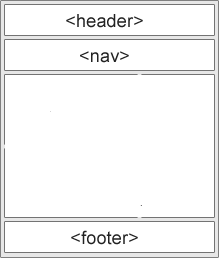 Jullie bouwen met zijn tweeën een website. Het onderwerp van de site is vrij. Aan het eind van de opdracht is de site klaar om geplaatst te worden op het internet. De site moet alle hieronder beschreven eigenschappen hebben. De site bestaat uit 4 pagina’s.De eerste pagina van de site heet index.html. De namen van de andere pagina’s mag je zelf kiezen.Alle pagina’s hebben de indeling zoals hiernaast getoond in de afbeelding.De titel van het tabblad in de browser toont bij elke pagina POWebsite.In de code van index.html zijn in commentaar de namen van de makers van de site opgenomen.Het <header> gedeelte bevat het logo van onze school gecentreerd.Het <nav> gedeelte bevat een menu om naar de andere pagina’s te kunnen gaan.De pagina index.html toont foto’s van de beide makers van de pagina en enige informatie over de makers.In de <footer> staat het copyright symbool, gevolgd door de namen van de makers.De inhoud van het centrale deel van de andere pagina’s mogen jullie zelf bepalen.Eén van de pagina’s van de site bevat een achtergrondplaatje.De site bevat een “animated gif”.De site bevat een video waarvan het bronbestand in de projectmap staat. De site bevat een video die in real-time wordt binnengehaald van een andere site zoals youtube.com.De site bevat ten minste één link die wordt aangeroepen m.b.v. een plaatje.De site bevat een opsomming (ordered list).De site bevat een tabel van ten minste 2 bij 2.De site bevat vetgedrukte tekst.De site bevat schuin gedrukte tekst.De site bevat twee lettertypen.De site bevat ten minste twee lettergrootten.De site bevat een horizontale lijn.De site bevat 2 verschillende kleuren tekst.OpmerkingenVoor het bouwen van de site gebruik je Visual Studio Community versie 2019 of nieuwer. Dit programma is gratis te downloaden. Gebruik het sjabloon ASP.NET empty web site. Géén ander sjabloon.Als je de gehele lay-out van de pagina’s doet door middel van een extern css, levert dat 10 extra punten op.AanpakDe opdracht is verdeeld in 3 fases. Fase 1, de ontwerpfase, moet eerst met de leraar informatica worden besproken en de ontwerpen moeten zijn goedgekeurd voordat je aan fase 2, het bouwen, mag beginnen. OntwerpfaseLees de hele opdracht door.Als je nog niet eerder met HTML hebt gewerkt, of het nog niet zo goed beheerst, volg dan eerst een HTML tutorial. Er staat een goed tutorial op http://www.w3schools.com/html/default.asp. Ga ondertussen wel alvast door met de volgende onderdelen.Vul het plan van aanpak in het logboek in en maak een werkverdeling. Bepaal wie binnen jullie groep wat gaat doen en wanneer dat klaar moet zijn.Maak van elke pagina een gedetailleerd digitaal ontwerp in Word of maak een screendump van de pagina in Visual Studio. De ontwerpen moet alles tonen; afbeeldingen, teksten e.d.Laat de ontwerpen door de leraar informatica goedkeuren. Let op! Pas na goedkeuring van de tussenproducten door jullie leraar informatica mag je verder.BouwfaseCodeer de pagina’s uitsluitend in HTML5, CSS 3.0 en JavaScript. Zie TIPS hieronder. Test jullie product uitgebreid. Ook op een andere computer dan waar je de site op hebt gemaakt.Laat jullie pagina’s controleren door http://validator.w3.org/. Op deze site kun je je pagina’s uploaden en laten controleren op fouten.InleverfaseMaak een inlevermap waarin je alles zet dat je gaat inleveren. Lees in de studiewijzer hoe deze map moet heten.Deze inlevermap bevat: in een submap genaamd ONTWERPEN alle ontwerpen van de pagina’s.de complete projectmap POWebsite met alle bestanden van je project. jullie logboek. Dit bevat naast het algemene deel voor ieder van jullie een individueel logboekdeel.De inlevermap moet op tijd worden ingeleverd. Vraag je docent hoe dit gaat.Nabespreking:De opdracht wordt afgesloten met een nabespreking met je leraar informatica. Tijdens deze nabespreking zullen we de logboeken bespreken en zal ik controleren of beide groepsleden de site (en alle gebruikte) code kunnen toelichten.TIPSAls je bij het surfen een pagina tegenkomt die je mooi vindt, kun je de HTML-code van deze pagina zichtbaar maken. In de meeste browsers gaat dit door te rechtsklikken op de pagina. Je kunt de code dan bekijken en eventueel stukjes kopiëren en plakken en aanpassen. Het is NIET de bedoeling dat je een site kopieert. Alleen kleine stukjes code mag je in je eigen werk verwerken.Bij de beoordeling wordt niet alleen gekeken naar het eindproduct. In totaal zijn er 100 punten te behalen:20 voor de door de docent goedgekeurde ontwerpen.50 voor een correct werkende site10 voor opvallend goede zaken in het ontwerp en de bouw.10 voor de logboeken10 voor de nabespreking.Concentreer je dus niet alleen op de code !!!! Kijk hieronder voor een uitgewerkt voorbeeld van de beoordelingscriteria.Beoordeling PoWebsite HAVONamen: Ingeleverd op: Aftrek wegens te laat ingeleverd : 0	1Eindcijfer: Nagekeken op … door M.G.J. VelthauszOntwerpfase – door de docent goedgekeurdMax pt.Behaaldontwerpen20Bouwfasesite is helemaal goedgekeurd door http://validator.w3.org/5de namen van de bouwers in commentaar3foto’s en een korte beschrijving van de makers3titel van het tabblad toont op elke pagina PoWebsite2header bevat logo gecentreerd3nav met menu werkt goed6footer is volgens eisen2achtergrondplaatje2animated gif2video in projectmap4video link naar andere site4tenminste één link via een plaatje.3opsomming (ordered list).3tabel van ten minste 2 bij 2.3vetgedrukte tekst, schuin gedrukte tekst, ten minste twee lettertypen, ten minste twee lettergrootten, ten minste 2 kleuren tekst3horizontale lijn.		2opvallend goede zaken10logboeken10nabespreking.10Totaalscore: